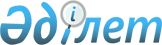 Аудандық мәслихаттың 2008 жылғы 25 желтоқсандағы (VIII сессиясы IV шақырылған) "2009 жылға арналған аудандық бюджеті туралы" N 2/8 шешіміне өзгерістер мен толықтырулар енгізу турлалы
					
			Күшін жойған
			
			
		
					Павлодар облысы Лебяжі ауданы Аққу селолық мәслихатының 2009 жылғы 29 сәуірдегі N 1/11 шешімі. Павлодар облысы Лебяжі ауданының Әділет басқармасында 2009 жылғы 4 мамырда N 90 тіркелген. Күші жойылды - қолдану мерзімінің өтуіне байланысты (Павлодар облысы Лебяжі аудандық мәслихатының 2010 жылғы 13 сәуірдегі N 1-23/53 хаты)      Ескерту. Күші жойылды - қолдану мерзімінің өтуіне байланысты (Павлодар облысы Лебяжі аудандық мәслихатының 2010.04.13 N 1-23/53 хаты).

      Қазақстан Республикасының "Қазақстан Республикасындағы жергілікті мемлекеттік басқару туралы" Заңының 6 бабы, 1 тармағының 1  тармақшасына, "Қазақстан Республикасының бюджеттік Кодексінің" 106 бабының 2-тармағына 4-тармақшасына және облыстық мәслихаттың (IV сайланған XV сессиясы) 2009 жылғы 22 сәуірдегі "Облыстық мәслихатының (IV сайланған XI сессиясы) 2008 жылғы 18 желтоқсандағы "2009 жылға арналған облыстық бюджет туралы" N 146/11 шешіміне өзгерістер мен толықтырулар енгізу туралы" N 191/15 шешіміне сәйкес аудандық мәслихат ШЕШІМ ЕТЕДІ:



      1. Аудандық мәслихаттың 2008 жылғы 25 желтоқсандағы (VІІІ сессиясы ІҮ шақырылған) "2009 жылға арналған аудандық бюджет туралы" N 2/8 шешіміне төмендегідей өзгерістер мен толықтырулар енгізілсін.

      Аталған шешімнің 1 тармағы төмендегідей мәтінде мазмұндалсын:

      1) кірістер – 1555528,0 мың теңге, оның ішінде:

      салықтық түсімдер – 117942,0 мың теңге;

      салықтық емес түсімдер – 808,0 мың теңге;

      трансферттердің түсімдері бойынша – 1436778,0 мың теңге;

      2) шығындар – 1584159,0 мың теңге;

      3) таза бюджеттік кредит беру – 0 тең, соның ішінде:

      бюджеттік кредиттер – 0 тең;

      бюджеттік кредиттерді өтеу – 0 тең;

      4) қаржы активтерімен жасалатын операциялар жөніндегі сальдо -0 тең, соның ішінде;

      қаржы активтерін сатып алу – 0 тең;

      5) бюджет дефициті - -28631,0 мың теңге;

      6) бюджет дефицитін қаржыландыру – 28631,0 мың теңге.



      2. 2009 жылға аудандық бюджетке ағымдағы нысаналы трансферттер 42200,0 мың теңге бекітілсін.

      - өңірлік жұмыспен қамту және кадрларды қайта даярлау стратегиясын іске асыруға - 38400,0 мың теңге, соның ішінде республикалық бюджет қаражаты есебінен 33137,0 мың теңге, облыстық бюджет қаражаты есебінен 5263,0 мың теңге;

      - әлеуметтік жұмыс орындары және жастар тәжірибесі бағдарламасын кеңейтуге республикалық бюджет қаражаты есебінен - 3800,0 мың теңге.



      3. Осы шешімнің орындалуын бақылау аудандық мәслихат пен бюджет жөніндегі тұрақты комиссиясына жүктелсін.



      4. Осы шешім 2009 жылғы 1 қаңтардан бастап қолданысқа енгізіледі.      Сессия төрағасы                            М.Смағұлов

Лебяжі аудандық мәслихаттың (XI-сессия, IV шақырылған)

2009 жылғы 29 сәуірдегі "Лебяжі аудандық мәслихаттың

2008 жылғы 25 желтоқсандағы (YIII сессиясы IY шақырылған)

"2009 жылға арналған аудандық бюджет туралы"

N 2/8 шешіміне өзгерістер мен толықтырулар енгізу туралы"

N 1/11 шешіміне 1 қосымша
					© 2012. Қазақстан Республикасы Әділет министрлігінің «Қазақстан Республикасының Заңнама және құқықтық ақпарат институты» ШЖҚ РМК
				СанатыСанатыСанатыСанатыСанатыСома (мың теңге)СыныбыСыныбыСыныбыСыныбыСома (мың теңге)Ішкі сыныбыІшкі сыныбыІшкі сыныбыСома (мың теңге)Ерекшелігі      АтауыЕрекшелігі      АтауыСома (мың теңге)123456кірістер15555281Салықтық түсімдер117942О1Табыс салығы449432Жеке табыс салығы44943О1Төлем көзінен салық салынатын табыстардан ұсталатын жеке табыс салығы39251О2Төлем көзінен салық салынбайтын табыстардан ұсталатын жеке табыс салығы5462О3Қызметін біржолғы талон бойынша жүзеге асыратын жеке тұлғалардан алынатын жеке табыс салығы230О3Әлеуметтік салық522061Әлеуметтік салық52206О1Әлеуметтік салық52206О4Меншікке салынатын салықтар181001Мүлікке салынатын салықтар10561О1Заңды тұлғалардың және жеке кәсіпкерлердің мүлкіне салынатын салық10200О2Жеке тұлғалардың мүлкіне салынатын салық3613Жер салығы1732О1Ауыл шаруашылығы мақсатындағы жерлерге жеке тұлғалардан алынатын жер салығы90О2Елді мекендер жерлеріне жеке тұлғалардан алынатын жер салығы1148О3Өнеркәсіп, көлік, байланыс, қорғаныс жеріне және ауыл шаруашылығына арналмаған өзге де жерге салынатын жер салығы87О7Ауыл шаруашылығы мақсатындағы жерлерге заңды тұлғалардан, жеке кәсіпкерлерден, жеке нотариустар мен адвокаттардан алынатын жер салығы170О8Елді мекендер жерлеріне заңды тұлғалардан, жеке кәсіпкерлерден, жеке нотариустар  мен адвокаттардан алынатын жер салығы2374Көлік құралдарына салынатын салық5145О1Заңды тұлғалардан көлік құралдарына салынатын салық240О2Жеке тұлғалардан көлік құралдарына салынатын салық49055Бірыңғай жер салығы662О1Бірыңғай жер салығы662О5Тауарларға, жұмыстарға және қызметтерге салынатын ішкі салықтар18902Акциздер49396Заңды және жеке тұлғалар бөлшек саудада өткізетін, сондай-ақ өзінің өндірістік мұхтаждарына пайдаланылатын бензин ( авиациалықты қоспағанда)46897Заңды және жеке тұлғаларға бөлшек саудада өткізетін, сондай-ақ өндірістік мұқтаждарына пайдалынатын дизель отыны253Табиғи және басқа да ресурстарды пайдаланғаны үшін түсетін түсімдер76515Жер учаскелерін пайдаланғаны үшін төлем7654Кәсіпкерлік және кәсіби қызметті жүргізгені үшін алынатын алымдар632О1Жеке кәсіпкерлерді мемлекеттік тіркегені үшін алынатын алым85О2Жекелеген қызмет түрлерімен айналысу құқығы үшін алынатын лицензиялық алым90О3Заңды тұлғаларды мемлекеттік тіркегені және филиалдар мен өкілдіктерді есептік тіркегені,сондай-ақ оларды қайта тіркегені үшін алым50О5Жылжымалы мүлікті кепілдікке салуды мемлекеттік тіркегені және кеменің немесе жасалып жатқан кеменің ипотекасы үшін алынатын алым514Көлік құралдарын мемлекеттік тіркегені,сондай-ақ оларды қайта тіркегені үшін алым1418Жылжымайтын мүлікке және олармен мәміле жасау құқығын мемлекеттік тіркегені үшін алынатын алым388О8Заңдық мәнді іс-әрекеттерді жасағаны және /немесе/ оған уәкілеттігі бар мемлекеттік органдар немесе лауазымды адамдар қүжаттар бергені үшін алынатын міндетті төлемдер8031Мемлекеттік баж803О2Мемлекеттік мекемелерге сотқа берілетін талап арыздарынан алынатын мемлекеттік бажды қоспағанда, мемлекеттік баж сотқа берілетін талап арыздардан, ерекше талап ету істері арыздарынан, ерекше жүргізілетін істер бойынша арыздардан/ шағымдардан/, сот бұйрығын шығару туралы өтініштерден,атқару парағының дубликатын беру туралы шағымдардан, аралық /төрелік/ соттардың және шетелдік соттардың шешімдерін мәжбүрлеп орындауға атқару парағын беру туралы шығымдардың,сот актлерінің атқару парағының және өзге де құжаттардың көшірмелерін қайта беру туралы шағымдардан алынады252О4Азаматтық хал актілерін тіркегені үшін, сондай-ақ азаматтарға азаматтық хал актілерін тіркеу туралы  куәліктерді және азаматтық хал актілері жазбаларын өзгертуге, толықтыруға және қалпына келтіруге байланысты куәліктерді қайтадан бергені үшін мемлекеттік баж336О5Шетелге баруға және Қазақстан Республикасына басқа мемлекеттерден адамдарды шақыруға құқық беретін құжаттарды рәсімдегені үшін, сондай-ақ осы құжаттарға өзгерістер енгізгені үшін мемлекеттік баж57О6Шетелдіктердің паспорттарына немесе оларды ауыстыратын құжаттарына Қазақстан Республикасынан кету және Қазақстан Республикасына келу құқығына виза бергені үшін мемлекеттік баж4107Қазақстан Республикасының азаматтығын ал , Қазақстан Республикасының азаматтығына қалпына келтіру және Қазақстан Республикасының азаматтығын тоқтату туралы құжаттарды рәсімдегені үшін мемлекеттік баж808Тұрғылықты жерін тіркегені үшін мемлекеттік баж8309Аңшы куәлігін бергені және оны жыл сайын тіркегені үшін мемлекеттік баж710Жеке және заңды тұлғалардың азаматтық,қызметтік қаруының /аңшылық суық қаруды, белгі беретін қаруды, ұнғысыз атыс қаруын, механикалық шашыратқыштарды, көзден жас ағызатын немесе тітіркендіретін заттар толтырылған аэрозольді және басқа құрылғыларды, үрлемелі қуаты 7,5 Дж-дан аспайтын пневматикалық қаруды қоспағанда және калибрі 4,5 мм-ге дейінгілерін қоспағанда /әрбір бірлігін тіркегені және қайта тіркегені үшін алынатын мемлекеттік баж192САЛЫҚТЫҚ ЕМЕС ТҮСІМДЕР808О1Мемлекеттік меншіктен түсетін кірістер1585Мемлекет меншігіндегі мүлікті жалға беруден түсетін кірістер158О4Коммуналдық меншіктегі мүлікті жалдаудан түсетін кірістер158О6Басқа да салықтық емес түсімдер6501Басқа да салықтық емес түсімдер650О9Жергіліктік бюджетке түсетін салықтық емес басқа да түсімдер6504Трансферттердің түсімдері14367782Мемлекеттік басқарудың жоғары тұрған органдарынан түсетін трансферттер14367782Облыстық бюджеттен түсетін трансферттер143677801Ағымдағы нысаналы трансферттер10916302Нысаналы даму трансферттері40228803Субвенциялар925327Функционалдық топФункционалдық топФункционалдық топФункционалдық топФункционалдық топСома (мың теңге)Кіші функцияКіші функцияКіші функцияКіші функцияСома (мың теңге)БюджеттікБюджеттікБюджеттікСома (мың теңге)Бағдарлама АтауыБағдарлама АтауыСома (мың теңге)123456II. Шығыстар15841591Жалпы сипаттағы мемлекеттік қызметтер127821О1Мемлекеттік басқарудың жалпы функцияларын орындайтын өкілді,атқарушы және басқа органдар112991112Аудан мәслихатының аппараты9693ОО1Аудан мәслихатының қызметін қамтамасыз ету9693122Аудан әкiмiнiң аппараты36297ОО1Аудан әкiмiнiң қызметін қамтамасыз ету36297123Қаладағы аудан, аудандық маңызы бар қала, кент, ауыл (село) ,ауылдық (селолық) округтің әкімі аппараты67001ОО1Қаладағы ауданның, аудандық маңызы бар қаланың, кенттің, ауылдың (селоның), ауылдық (селолық) округтің әкімінің аппараты қызметін қамтамасыз ету67001О2Қаржылық қызмет6549452Ауданның (облыстық маңызы бар қаланың) қаржы бөлімі6549ОО1Қаржы бөлімiнің қызметін қамтамасыз ету6360003Салық салу мақсатында мүлікті бағалауды жүргізу86011Коммуналдық меншікке түскен мүлікті есепке алу, сақтау, бағалау және сату10305Жоспарлау және статистикалық қызмет8281453Ауданның экономика және бюджеттік жоспарлау бөлімі8281001Экономика және бюджеттік жоспарлау бөлімінің қызметін қамтамасыз ету82812Қорғаныс2379О1Әскери мұқтаждар2379122Аудан (облыстық маңызы бар қала) әкiмiнiң аппараты2379005Жалпыға бірдей әскери міндетті атқару шеңберіндегі іс-шаралар23794Білім беру928051О1Мектепке дейінгі тәрбие және оқыту48947123Қаладағы аудан, аудандық маңызы бар қала, кент, ауыл (село), ауылдық (селолық) округтің әкімі аппараты48947ОО4Мектепке дейінгі тәрбие ұйымдарын қолдау48947О2Бастауыш, негізгі орта және жалпы орта білім беру647994123Қаладағы аудан, аудандық маңызы бар қала, кент, ауыл (село), ауылдық (селолық) округтің әкімі аппараты2863ОО5Ауылдық (селолық) жерлерде балаларды мектепке дейін тегін алып баруды және кері алып келуді ұйымдастыру2863464Ауданның (облыстық маңызы бар қаланың) білім беру бөлімі645131ОО3Жалпы білім беру638899О1ОБастауыш, негізге орта және жалпы орта білім берудін мемлекеттік жүйесіне интерактивті оқыту жүйесін енгізу6232О9Білім беру саласындағы өзге де қызметтер231110464Ауданның (облыстық маңызы бар қаланың) білім беру бөлімі17310ОО1Білім беру бөлімiнiң қызметін қамтамасыз ету6333ОО5Ауданның (облыстық маңызы бар қаланың) мемлекеттік білім беру ұйымдары үшін оқулықтармен оқу - әдістемелік кешендерді сатып алу және жеткізу 6656ОО7Аудандық (қалалық)ауқымдағы мектеп олимпиадаларын және мектептен тыс іс-шараларды өткізу4321О11Өңірлік жұмыспен қамту және кадрларды қайта даярлау стратегиясын іске асыру шеңберінде білім беру объектілерін күрделі, ағымды жөндеу12800467Ауданның құрылыс бөлімі201000О37Білім беру объектілерін салу және реконструкциялау2010005Денсаулық сақтау358О9Денсаулық сақтау саласындағы өзге де қызметтер358123Қаладағы  аудан, аудандық маңызы бар қала, кент, ауыл (село),ауылдық (селолық) округтің әкімі аппараты358ОО2Ерекше жағдайларда сырқаты ауыр  адамдарды дәрігерлік көмек көрсететін ең жақ денсаулық сақтау ұйымына жеткізуді ұйымдастыру3586Әлеуметтік көмек және әлеуметтік қамсыздандыру90062О2Әлеуметтік көмек78148123Қаладағы аудан, аудандық маңызы бар қала, кент, ауыл (село), ауылдық (селолық) округтің әкімі аппараты5953ОО3Мұқтаж азаматтарға үйінде әлеуметтік көмек көрсету5953451Ауданның (облыстық маңызы бар қаланың) жұмыспен қамту және әлеуметтік бағдарламалар бөлімі72195ОО2Еңбекпен қамту бағдарламасы19995ОО5Мемлекеттік атаулы әлеуметтік көмек8606ОО7Жергілікті өкілетті органдардың  шешімі бойынша азаматтардын жекелеген топтарына әлеуметтік көмек30658О1ОҮйден тәрбиеленіп оқытылатын мүгедек балаларды материалдық қамтамасыз ету428О1618 жасқа дейінгі балаларға мемлекеттік жәрдемақылар10760О17Мүгедектерді оналту жеке бағдарламасына сәйкес, мұқтаж мүгедектерді арнайы гигиеналық құралдармен қамтамасыз етуге, және ымдау тілі мамандарының, жеке көмекшілердін қызмет корсету1748О9Әлеуметтік көмек және әлеуметтік қамтамасыз ету салаларындағы өзге де қызметтер11914451Ауданның (облыстық маңызы бар қаланың) жұмыспен қамту және әлеуметтік бағдарламалар бөлімі 11914ОО1Жұмыспен қамту және әлеуметтік бағдарламалар бөлімінің қызметін қамтамасыз ету11299О11Жәрдемақыларды және басқа да әлеуметтік төлемдерді есептеу, төлеу және жеткізу бойынша қызметтерге ақы төлеу6157Тұрғын үй-коммуналдық шаруашылық42350О1Тұрғын үй шаруашылығы4796458Ауданның /облыстық маңызы бар қаланың/ тұрғын үй-коммуналдық шаруашылығы, жолаушылар көлігі және автомобиль жолдары бөлімі4796ОО4Азаматтардың жекелеген санаттарын тұрғын үймен қамтамасыз ету4796О2Коммуналдық шаруашылық20516458Ауданның /облыстық маңызы бар қаланың/ тұрғын үй-коммуналдық шаруашылығы, жолаушылар көлігі және автомобиль жолдары бөлімі20516О12Сумен жабдықтау және су бөлу жүйесінің қызмет етуі10016О3ОӨңірлік жұмыспен қамту және кадрларды қайта даярлау стратегиясын іске асыру шеңберінде инженерлік коммуникациялық инфрақұрылымды жөндеу және елді-мекендерді көркейту10500О3Елді-мекендерді көркейту17038123Қаладағы аудан,аудандық маңызы бар қала, кент,ауыл /село/, ауылдық /селолық/ округ әкімінің аппараты17038ОО8Елді мекендерде көшелерді жарықтандыру2597ОО9Елді мекендердің санитариясын қамтамасыз ету8817О10Жерлеу орындарын күтіп-үстау және туысы жоқ адамдарды жерлеу628О11Елді мекендерді абаттандыру мен көгалдандыру49968Мәдениет, спорт, туризм және ақпараттық кеңістік90454О1Мәдениет саласындағы қызмет49785123Қаладағы аудан,аудандық маңызы бар қала, кент, ауыл /село/, ауылдық /селолық округ/ әкімінің аппараты451ОО6Жергілікті деңгейде мәдени-демалыс жұмысын қолдау451455Ауданның мәдениет және тілдерді дамыту бөлімі49334ОО3Мәдени-демалыс жұмысын қолдау49334О2Спорт2766465Аудандық спорт бөлімі2766ОО6Аудандық /облыстық маңызы бар қалалық/ деңгейде спорттық жарыстар өткізу2766О3Ақпараттық кеңістік19512455Аудандық /облыстық маңызы бар қалалық/ мәдениет және тілдерді дамыту бөлімі14916ОО6Аудандық/ қалалық/ кітапханалардың жұмыс істеуі14676ОО7Мемлекеттік тілде және Қазақстан халықтарының басқа да тілдерін дамыту240456Аудандық /облыстық маңызы бар қаланың/ ішкі саясат бөлімі4596ОО2Бұқаралық ақпарат құралдары арқылы мемлекеттік ақпарат саясатын жүргізу4596О9Мәдениет, спорт, туризм және ақпараттық кеңістікті ұйымдастыру жөніндегі өзге де қызметтер18391455Ауданның /облыстық маңызы бар қаланың/ мәдениет және тілдерді дамыту бөлімі3068ОО1Мәдениет және тілдерді дамыту бөлімінің қызметін қамтамасыз ету3068ОО4Өңірлік жұмыспен қамту және кадрларды қайта даярлау стратегиясын іске асыру шеңберінде мәдениет объектілерін күрделі, ағымды жөндеу8200456Ауданның /облыстық маңызы бар қаланың/ ішкі саясат бөлімі3764ОО1Ішкі саясат бөлімінің қызметін қамтамасыз ету3519ОО3Жастар саясаты саласындағы өнерлік бағдарламаларды іске асыру245465Ауданның дене шынықтыру және спорт бөлімі3359ОО1Дене шынықтыру және спорт бөлімі қызметін қамтамасыз ету335910Ауыл, су, орман, балық шаруашылығы, ерекше қорғалатын табиғи аумақтар, қоршаған ортаны және жануарлар дүниесін қорғау, жер қатынастары217129О1Ауыл шаруашылығы7645462Ауданның /облыстық маңызы бар қаланың/ ауыл шаруашылық бөлімі7645ОО1Ауыл шаруашылығы бөлімінің қызметін қамтамасыз ету7645О2Су шаруашылығы202594467Ауданның /облыстық маңызы бар қаланың/ құрылыс бөлімі202594О12Сумен жабдықтау жүйесін дамыту202594О6Жер қатынастары4039463Ауданның жер қатынастары бөлімі4039ОО1Жер қатынастары бөлімінің қызметін қамтамасыз ету4039О9Ауыл, су, орман, балық шаруашылығы және қоршаған ортаны қорғау мен жер қатынастары саласындағы өзге де қызметтер2851453Ауданның экономика және бюджеттік жоспарлау бөлімі2851О99Республикалық бюджеттен берілетін нысаналы трансферттер есебінен ауылдық елді мекендер саласының мамандарын әлеуметтік қолдау шараларын іске асыру285111Өнеркәсіп, сәулет, қала құрылысы және құрылыс қызметі7357О2Сәулет, қала құрылысы және құрылыс қызметі7357467Ауданның құрылыс бөлімі3893ОО1Құрылыс бөлімінің қызметін қамтамасыз ету3893468Ауданның сәулет және қала құрылысы бөлімі3464ОО1Қала құрылысы және сәулет бөлімінің қызметін қамтамасыз ету346412Көлік және коммуникация66549О1Автомобиль көлігі47224123Қаладағы аудан,аудандық маңызы бар қала,кент,ауыл /село/, ауылдық /селолық округ/ әкімінің аппараты7841О13Аудандық маңызы бар қалаларда, кенттерде, ауылдарда /селоларда/, ауылдық /селолық/ округтерде автомобиль жолдарының жұмыс істеуін қамтамасыз ету7841458Ауданның /облыстық маңызы бар қаланың/ тұрғын үй-коммуналдық шаруашылығы, жолаушылар көлігі және автомобиль жолдары бөлімі39383О23Автомобиль жолдарының жұмыс істеуін қамтамасыз ету39383О9Көлік және коммуникациялар саласындағы өзге де қызметтер19325458Ауданның /облыстық маңызы бар қаланың/ тұрғын үй-коммуналдық шаруашылығы, жолаушылар көлігі және автомобиль жолдары бөлімі19325ОО8Өңірлік жұмыспен қамту және кадрларды қайта даярлау стратегиясын іске асыру шеңберінде ауылдарда (селоларда), ауылдық (селолық) округтерде әлеуметтік жобаларды қаржыландыру18453О24Кентішілік және ауданішілік қоғамдық жолаушылар тасымалдарын ұйымдастыру87213Басқалар11626О3Кәсіпкерлік қызметті қолдау және бәсекелестікті қорғау3986469Ауданның /облыстық маңызы бар қаланың/кәсіпкерлік бөлімі3986ОО1Кәсіпкерлік бөлімі қызметтің қамтамасыз ету3723ОО3Кәсіпкерлік қызметті қолдау263О9Басқалар7640452Ауданның /облыстық маңызы бар қаланың/ қаржы бөлімі3215О12Ауданның /облыстық маңызы бар қаланың/ жергілікті атқарушы органның резерві3215458Ауданның /облыстық маңызы бар қаланың/ тұрғын үй-коммуналдық шаруашылығы, жолаушылар көлігі және автомобиль жолдары бөлімі4425ОО1Тұрғын үй-коммуналдық шаруашылығы, жолаушылар көлігі және автомобиль жолдары бөлімінің қызметін қамтамасыз ету442515Трансферттер23О1Трансферттер23452Ауданның (облыстық маңызы бар қаланың) қаржы бөлімі23ОО6Нысаналы пайдаланылмаған (толық пайдаланылмаған) трансферттерді қайтару23III. Таза бюджеттік кредиттеу0IV. Қаржы активтерімен жасалатын операциялар бойынша сальдо0V. Бюджет дефициті-28631VI. Бюджет дефицитін қаржыландыру28631